Active CubeActive cube with transparent wallets Paper (sized to fit into the wallets) Crayons/pencils Pictures of moves Skills Using current topics and interests give children each child a piece of paper and mark makers. Show children pictures of the dragon running very fast, the fairy hopping on her tip toes, the pirate bending down to pick up the treasure, etc. Show them the word that goes with the picture, i.e. run, hop, bend, etc. Can you write the word on the paper? Support them to write the word. Once children have completed the words place them in the wallets of the active cube. Throw the cube and when it lands all to copy the move on top. Now we are going to run fast like a dragon, etc. Benefits Supports the development of gross and fine motor skills, Spatial Awareness, Balance and co-ordination.  S.T.E.P. into Year 1:   T – Widen the range of movement vocabulary the children write and use on their cube.    E – The cube can have skill words on like catch, throw, etc    P – Teams can increase to 3/4 children.   STEP – Adapt the Space, Task, Equipment, People to make the activity harder, or easier.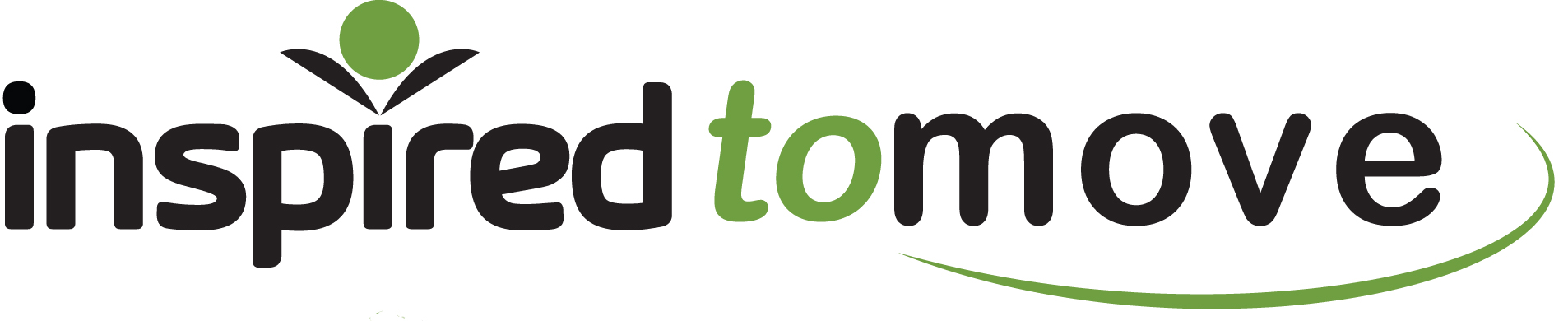 www.binspireduk.co.ukinfo@binspireduk.co.uk